Llano Estacado Texas Master Naturalists Curriculum GuideUnit 13:  Entomology"Nature will bear the closest inspection.  She invites us to lay our eye level with her smallest      leaf, and take an insect view of its plain."  -Henry David ThoreauUnit Goals:  After completing this unit, volunteers should be able to:demonstrate an appreciation for insects and an interest in entomologydiscuss why insects are so biologically diverse, why this diversity is threatened, and why the conservation of insect biodiversity is importantunderstand the systemic relationships among various insect groupsdiscuss basic principles of insect behavior and ecology and relate those to environmental adaptationsunderstand the role that insects play in local ecosystems and various ecosystems in Texasdemonstrate familiarity with the insect fauna of TexasList 8 reasons for the richness or diversity of insect species (pg. 411).a.________________________________	b.  _______________________________	c.  _______________________________	d.  _______________________________	e.  _______________________________	f.   _______________________________	g.  _______________________________	h.  _______________________________Describe three ways metamorphosis provides an advantage to the success of insects.There are about 30 orders of insects depending upon the reference.  List at least two things the divisions of insects are based upon.As a naturalist, you should recognize on sight some of the more abundant orders like Coleoptera, Hymenoptera, Heteroptera and Lepidoptera.  Other orders contain common insects you will see in Midland and Texas like Odonata, Orthoptera and Diptera.  Match the orders with representative species by writing the letter of the species in front order.  You will find  this information from diagrams in the text, the APPENDIX to Unit 13, the Internet and the presentation._____Coleoptera			A.  Butterflies or Moths_____Hymenoptera			B.  Grasshoppers or crickets_____Hemiptera			C.  Bees and Wasps _____Lepidoptera			D.  Dragonflies or Damselflies_____Odonata			E.  Cicadas and Water Bugs _____Orthoptera			F.  Flies and Mosquitoes_____Diptera				G.  BeetlesList and describe six reasons why the study of insects is important (pgs. 415-416).a. b. 	c.		d.	e. 	f. List at least four important ways insects function within ecosystems a.						b. c.						d. Be able to discuss specific adaptations to functions of an insect in an ecosystem.EXAMPLES:  Mouthparts of pollinators or digging appendages of burrowers.Be able to discuss some conservation concerns for insects, what are some major contributions to insect decline and how can you as a Master Naturalists make a difference?The following is a list of terms you will need to know in order to better understand what to photograph and what is used to identify bees in particular.  Use the bee diagram created by Dr. Shaun McCoshum that follows to help you identify where these are located.  Be prepared to answer questions on these during the Training Session (Insect Jeopardy!) and later in the online Curriculum Review.HeadAntennae-Flagellum-Pedicil-ScapeCompound and Simple eyes (ocelli)MandibleTongueThoraxWings-Wing VenationSubmarginal CellsRecurrent veinBasal VeinLegs-Femur-Tibia-Tarsi and claws-AroliumScopaCorbiculaForelegMidlegAbdomenTergaSternaScopa (leaf cutter bees)OtherVentralDorsal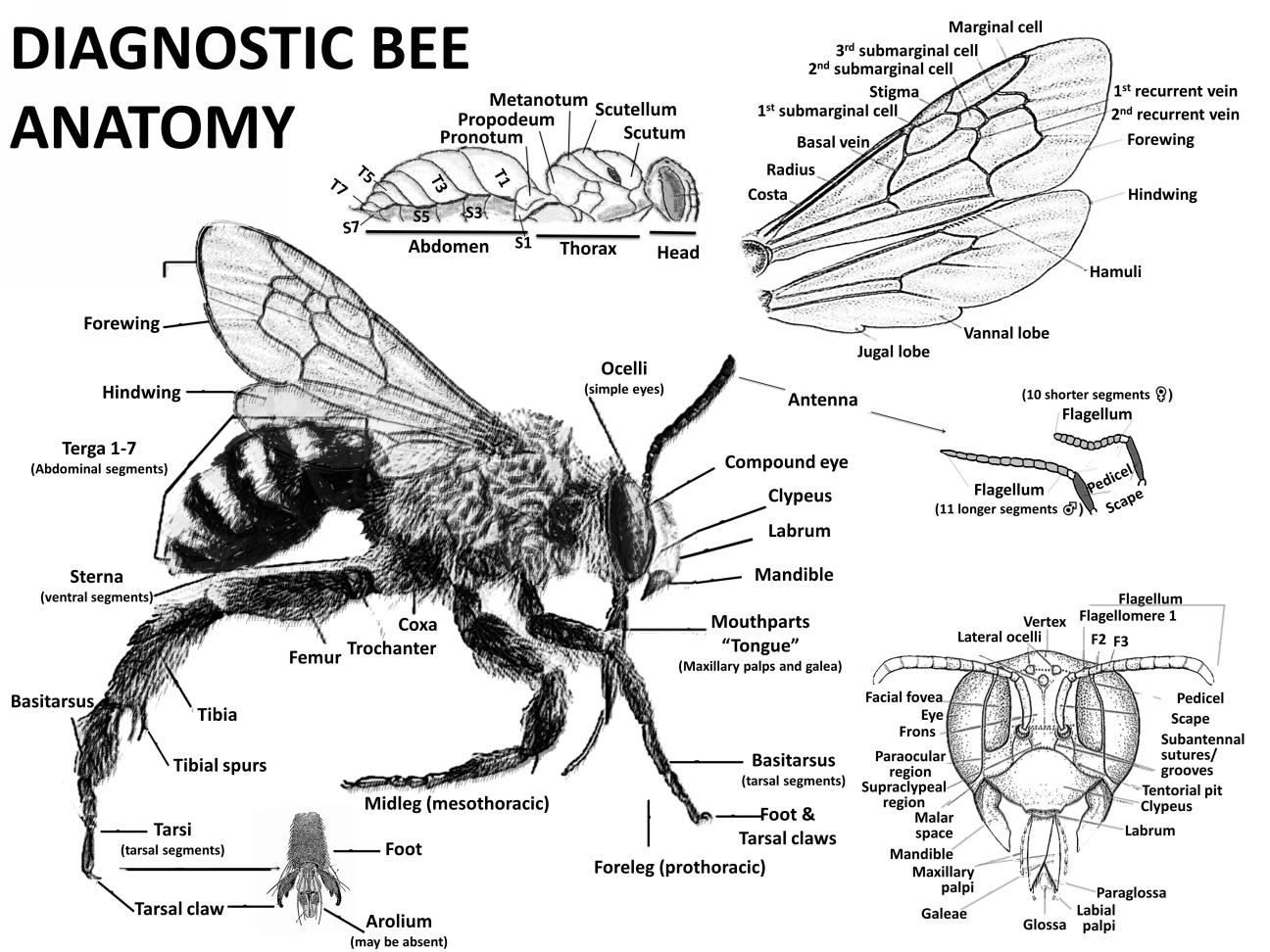 